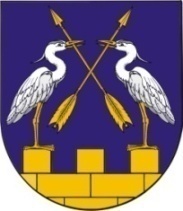 КОКШАЙСКАЯ СЕЛЬСКАЯ       МАРИЙ ЭЛ РЕСПУБЛИКЫСЕ         АДМИНИСТРАЦИЯ  ЗВЕНИГОВО МУНИЦИПАЛ                                            ЗВЕНИГОВСКОГО       РАЙОНЫН КОКШАЙСК           МУНИЦИПАЛЬНОГО РАЙОНА ЯЛ КУНДЕМ          РЕСПУБЛИКИ МАРИЙ ЭЛ АДМИНИСТРАЦИЙЖЕ                      ПОСТАНОВЛЕНИЕ 			                           ПУНЧАЛот 17 марта 2023 г. № 55                      О проведении Дней защиты от экологической опасностиВо исполнение постановления Правительства  Республики Марий Эл от 16 февраля 2005 года № 45 «О поведении Дней защиты от экологической опасности», в целях оздоровления экологической обстановки в Кокшайском сельском поселении и руководствуясь Уставом Кокшайского сельского поселения Звениговского муниципального района Кокшайская сельская администрация ПОСТАНОВЛЯЕТ:1. Организовать проведение Дней защиты от экологической опасности на территории Кокшайского сельского поселения с 20 марта по 4 июня 2023 года.2. Утвердить состав комиссии по подготовке и проведению Дней защиты от экологической опасности, согласно приложению № 1.3. Утвердить План основных мероприятий по подготовке и проведению Дней защиты от экологической опасности в Кокшайском сельском поселении, согласно приложение № 2.4. Директорам общеобразовательных школ, директору МБУК   «Звениговский  районный   Центр     досуга и культуры  «МЕЧТА», Филиала МБУК «Звениговский ЦДиК «МЕЧТА» Шимшургинского Центра досуга и культуры в срок до 31 мая 2023 года подвести итоги по Дням защиты от экологической опасности и направить отчеты в Кокшайскую сельскую администрацию до 1 июня 2023 года.5. Контроль за исполнением настоящего постановления возложить на главного специалиста Кокшайской сельской администрации Иванову Л.Н.Глава администрации                                                                П.Н.НиколаевИсп. Иванова Л.Н.6-80-05                                                                                       Приложение № 1Утверждено постановлением Кокшайской сельской администрации  № 55 от  17.03.2023 г.Составкомиссии по подготовке и проведению Дней защиты от экологической опасностиИванова Л.Н.- главный специалист Кокшайской сельской администрации, председатель комиссии;Якушкина А.В. – директор Муниципального бюджетного учреждения культуры    «Звениговский  районный   Центр     досуга и культуры  «МЕЧТА», Филиала МБУК «Звениговский ЦДиК «МЕЧТА» Шимшургинского Центра досуга и культуры», заместитель  председателя комиссии.Члены комиссии:Александрова Э.В. - директор МОУ «Средняя общеобразовательная школа с. Кокшайск» (по согласованию);Баринова А.А.- директор МОУ «Шимшургинская общеобразовательная школа» (по согласованию);Зайцева И.И. - заведующая детским садом с. Кокшайск (по согласованию);                                                           Приложение № 2Утверждено постановлением Кокшайской сельской администрации  от  17.03.2023 г. № 55Планосновных мероприятий по организации и проведению Дней защиты от экологической опасности Кокшайском сельском поселении на 2023 год№п/пмероприятияСрок проведенияисполнители1.Подготовка и проведение заседаний комиссии по подготовке и проведению Дней защиты от экологической опасности по организации на территории Кокшайского сельского поселения Дней защиты от экологической опасности в 2023 годумарт-июньКокшайская сельская администрация2.Подготовка и рассылка информационных писем в общеобразовательные учреждения и организации мартКокшайская сельская администрация3.Сбор и обработка поступающей информации по проведению Дней защиты от экологической опасностимай - июньКокшайская сельская администрация4.Эколого-просветительские мероприятияЦель – привлечение молодежи и детей  к проблемам охраны и восстановления природных ресурсов, поощрение деятельности молодежи и детей  направленной на решение экологических проблем:1) Информационные классные часы «Землянам – чистую планету», «Уроки Природолюбия»;2) Конкурсы детского творчества «Мы и вода – единая среда»;3) Книжные выставки:- «Эта земля - твоя и моя»март-майМОУ «СОШ с. Кокшайск», «Шимшургинская ООШ»Шимшургинская сельская библиотекаМДОУ «Кокшайский детский сад»5.Практические природоохранные мероприятияЦель – вовлечение населения, молодежи и детей в практическую деятельность по решению проблем окружающей среды местного значения, воспитание ответственного отношения к природе, к потомкам:1) муниципальная акция – «Зеленый обелиск» - посвященный празднованию Победы в ВОВмарт-июньМОУ «СОШ с. Кокшайск», «Шимшургинская ООШ»МДОУ «Кокшайский детский садКокшайская сельская администрация Филиала МБУК«Звениговский ЦДиК«МЕЧТА»Шимшургинского Центра досуга и культуры»6.Организация работ по благоустройству Кокшайского сельского поселения (проведение субботников, ликвидация несанкционированных свалок, приведение в порядок и озеленение территории)март-майКокшайская сельская администрацияПредседатели ТОС7.Муниципальная акция «Чистый берег» - мероприятия по очистке водоохранных зон (р. Волга, р. М. Кокшага, оз. Таир)Апрель-майКокшайская сельская администрацияПредседатели ТОС8.Подведение итогов Дней защиты от экологической опасности по Кокшайскому сельскому поселениюиюнькомиссия по подготовке и проведению Дней защиты от экологической опасности Кокшайской сельской администрации 